Túrakód: F_Termál-tó-6,3_(Z)_f  /  Táv.: 6,3 km  /  Frissítve: 2022-02-08Túranév: Túranév: Szent-S-kör / Terepfutó _Termál-tó-6,3 km (Z)_fEllenőrzőpont leírás:Feldolgozták: Baráth László, Hernyik András, Valkai Árpád, 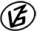 Tapasztalataidat, élményeidet őrömmel fogadjuk! 
(Fotó és videó anyagokat is várunk.)          Elnevezése          ElnevezéseKódjaLeírása1.Spari/R-CSpari/R-CTermál-tó Ökoturisztikai bázis, az információs táblán2.Termál-tó/2Termál-tó/2A tó É-i részén, a töltés mentén, az elhagyott tanyatelek K-i sarkán egy akácfa K-i oldalán3.Termál-tó/1Termál-tó/1A tó DK-i oldalán, a kerékpárúttól ÉNY-ra, egy nyárfa NY-i oldalán